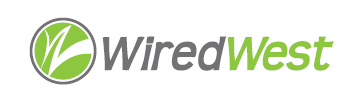 AgendaWiredWest Board of Directors and Executive Committee MeetingOnline Wednesday, June 23, 2021, 6:30 pmJoin Zoom Meeting on your computerhttps://us02web.zoom.us/j/85143188312?pwd=VFNrVjQ0QVVRNVloODBhaXBhZ0gvQT09Meeting ID: 851 4318 8312 Passcode: 1S1Z9iOr Dial in telephone: +1 929 205 6099 US (New York)Meeting ID: 851 4318 8312 Password: 538720Approval of the warrant by Executive Committee					 	 5 minutesApproval of Minutes										 5 minutes  May 19, 2021   May 26, 2021Report from the Executive Director								10 minutesWarrant approval change									 5 minutesVote to authorize the chair to sign warrants that have been reviewed by members of the executive committeeFuture meeting formats									 5 minutesPossible vote on remote participationNomination of officers for FY22								15 minutesAuditing – discussion and approval								20 minutesHut monitoring										10 minutesPossible vote to adopt WCF service if we have a proposalBackhaul resilience										10 minutesPossible vote if proposal from MBI & WCF is received Finance Report 											10 minutesReview of budget for FY22Town updates											15 minutesOther business which could not be reasonably foreseen within 48 hours of meetingConfirm next BoD meetings							 July 21 6:30pmAugust 18 6:30pmFuture - every 3rd Wednesday at 6:30pmAdjourn 